Об утверждениипорядка предоставления и расходования иных межбюджетных трансфертов из областного бюджета  на информатизацию муниципальных библиотек, в том числе комплектование книжных фондов (включая приобретение электронных версий книг и приобретение (подписку) периодических изданий), приобретение компьютерного оборудования и лицензионного программного обеспечения, подключение муниципальных библиотек к сети «Интернет», и развитие системы библиотечного дела с учетом задачи расширения информационных технологий и оцифровки, в 2019 годуВ соответствии с Законами Свердловской области от 15 июля 2005 года      № 70-ОЗ «Об отдельных межбюджетных трансфертах, предоставляемых из областного бюджета и местных бюджетов в Свердловской области» и                    от 6 декабря 2018 года № 144-ОЗ «Об областном бюджете на 2019 год и плановый период 2020 и 2021 годов», постановлением Правительства Свердловской области от 29.08.2019 № 559-ПП «Об утверждении распределения субсидий между бюджетами муниципальных районов (городских округов), расположенных на территории Свердловской области, на информатизацию муниципальных библиотек, в том числе комплектование книжных фондов (включая приобретение электронных версий книг и приобретение (подписку) периодических изданий), приобретение компьютерного оборудования и лицензионного программного обеспечения, подключение муниципальных библиотек к сети «Интернет» и развитие системы библиотечного дела с учетом задачи расширения информационных технологий и оцифровки, в 2019 году», соглашением о предоставлении субсидии из областного бюджета бюджету Слободо-Туринского муниципального района на информатизацию муниципальных библиотек, в том числе комплектование книжных фондов (включая приобретение электронных версий книг и приобретение (подписку) периодических изданий), приобретение компьютерного оборудования и лицензионного программного обеспечения, подключение муниципальных библиотек к сети Интернет и развитие системы библиотечного дела с учетом задачи расширения информационных технологий и оцифровки от 01.10.2019 № 425ПОСТАНОВЛЯЕТ:1. Утвердить «Порядок предоставления и расходования иных межбюджетных трансфертов из областного бюджета  на информатизацию муниципальных библиотек, в том числе комплектование книжных фондов (включая приобретение электронных версий книг и приобретение (подписку) периодических изданий), приобретение компьютерного оборудования и лицензионного программного обеспечения, подключение муниципальных библиотек к сети «Интернет», и развитие системы библиотечного дела с учетом задачи расширения информационных технологий и оцифровки, в 2019 году», (прилагается).2. Отделу учета и отчетности Администрации Слободо-Туринского  муниципального района заключить с Администрациями Ницинского, Сладковского, Усть-Ницинского и Слободо-Туринского сельских поселений соглашения о предоставлении  межбюджетных трансфертов из областного бюджета на  информатизацию муниципальных библиотек, в том числе комплектование книжных фондов (включая приобретение электронных версий книг и приобретение (подписку) периодических изданий), приобретение компьютерного оборудования и лицензионного программного обеспечения, подключение муниципальных библиотек к сети «Интернет», и развитие системы библиотечного дела с учетом задачи расширения информационных технологий и оцифровки, в 2019 году,3. Разместить настоящее постановление на официальном сайте Администрации Слободо-Туринского муниципального района в информационно-телекоммуникационной сети Интернет http://slturmr.ru/.4. Контроль за исполнением настоящего постановления возложить на заместителя Главы Администрации по социальным вопросам Ботина Н.Н.Глава Слободо-Туринского муниципального района                                        В.А. БедулевУтвержденпостановлением АдминистрацииСлободо-Туринского муниципального района          от 10.10.2019 № 443Порядокпредоставления и расходования иных межбюджетных трансфертов из областного бюджета  на информатизацию муниципальных библиотек, в том числе комплектование книжных фондов (включая приобретение электронных версий книг и приобретение (подписку) периодических изданий), приобретение компьютерного оборудования и лицензионного программного обеспечения, подключение муниципальных библиотек к сети «Интернет», и развитие системы библиотечного дела с учетом задачи расширения информационных технологий и оцифровки, в 2019 году 1. Настоящий Порядок определяет условия предоставления и расходования межбюджетных трансфертов  из областного бюджета на  информатизацию муниципальных библиотек, в том числе комплектование книжных фондов (включая приобретение электронных версий книг и приобретение (подписку) периодических изданий), приобретение компьютерного оборудования и лицензионного программного обеспечения, подключение муниципальных библиотек к сети «Интернет», и развитие системы библиотечного дела с учетом задачи расширения информационных технологий и оцифровки, в 2019 году.2. Настоящий Порядок разработан в  соответствии со статьей 142 Бюджетного кодекса Российской Федерации, законом Свердловской области       от 15 июля 2005 года № 70-ОЗ «Об отдельных межбюджетных трансфертах, предоставляемых из областного бюджета и местных бюджетов в Свердловской области», решением Думы Слободо-Туринского муниципального района             от 28.08.2019 № 444 «Об утверждении Положения о порядке и условиях предоставления межбюджетных трансфертов из бюджета Слободо-Туринского муниципального района бюджетам сельских поселений, входящих в его состав».3. Субсидия  подлежит зачислению в доходы бюджета муниципального района по коду 901 2022 9999 05 0000 150 «Прочие субсидии бюджетам муниципальных районов». 4. Главным распорядителем средств бюджета является Администрация Слободо-Туринского муниципального района (далее - Администрация).5. Предоставление межбюджетных трансфертов бюджетам Ницинского, Сладковского, Усть-Ницинского и Слободо-Туринского   сельских  поселений (далее - сельские поселения)  на информатизацию муниципальных библиотек, в том числе комплектование книжных фондов (включая приобретение электронных версий книг и приобретение (подписку) периодических изданий), приобретение компьютерного оборудования и лицензионного программного обеспечения, подключение муниципальных библиотек к сети «Интернет», и развитие системы библиотечного дела с учетом задачи расширения информационных технологий и оцифровки, в 2019 году (далее - межбюджетные трансферты) осуществляется за счет средств, полученных из областного бюджета в форме субсидии,  по разделу 0800 «Культура, кинематография», подразделу 0801 «Культура»,  целевой статье 7002045192 «Информатизация муниципальных библиотек, в том числе комплектование книжных фондов, приобретение компьютерного оборудования и лицензионного программного обеспечения, подключение муниципальных библиотек к сети «Интернет», виду расходов 540 «Иные межбюджетные трансферты».6.  Межбюджетные трансферты подлежат зачислению в доходы  бюджетов сельских поселений по коду  920 202 49999 10 0000 150 «Прочие межбюджетные трансферты, передаваемые бюджетам сельских поселений»  и расходование средств осуществляется по разделу 0800 «Культура, кинематография», подразделу 0801 «Культура», по  данной целевой статье отражаются расходы областного бюджета на реализацию подпрограммы по соответствующим направлениям расходов, в том числе: 45192 «Информатизация муниципальных библиотек, в том числе комплектование книжных фондов (включая приобретение электронных версий книг и приобретение (подписку) периодических изданий), приобретение компьютерного оборудования и лицензионного программного обеспечения, подключение муниципальных библиотек к сети «Интернет» и развитие системы библиотечного дела с учетом задачи расширения информационных технологий и оцифровки», виду расходов 610 «Субсидии бюджетным учреждениям».7. Администрация Слободо-Туринского муниципального района   предоставляет в Министерство культуры Свердловской области отчеты на основании заключенного соглашения.8.  Сельские поселения предоставляют в Администрацию Слободо-Туринского муниципального района   отчеты    на основании заключенных соглашений. 9. Не использованный на 01 января текущего финансового года остаток бюджетных средств подлежит возврату в соответствии с требованиями, установленными Бюджетным кодексом Российской Федерации.10. Нецелевое использование бюджетных средств, влечет применение мер ответственности, предусмотренных бюджетным, административным, уголовным законодательством.11. Финансовый контроль за целевым использованием бюджетных средств осуществляется финансовым управлением администрации Слободо-Туринского муниципального района и Администрацией Слободо-Туринского муниципального района.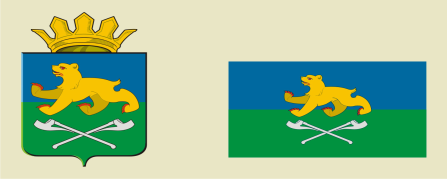 АДМИНИСТРАЦИЯ СЛОБОДО-ТУРИНСКОГОМУНИЦИПАЛЬНОГО РАЙОНАПОСТАНОВЛЕНИЕАДМИНИСТРАЦИЯ СЛОБОДО-ТУРИНСКОГОМУНИЦИПАЛЬНОГО РАЙОНАПОСТАНОВЛЕНИЕот 10.10.2019№ 443     с. Туринская Слободас. Туринская Слобода